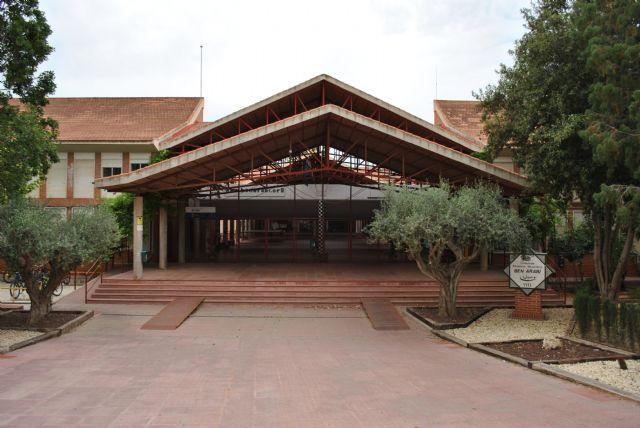 6. Gestión de Calidad6.1. Plan Anual de Evaluación de Centro6.2. Listado de indicadores6.3. Manual de Procedimiento6.4. Carta de Servicios6.5. Plan Anual de AuditoríasSe entiende por Plan de Calidad en la Gestión al apartado del Proyecto Educativo dedicado a establecer el marco normativo interno de nuestro sistema de gestión de calidad (composición y funciones de la Comisión de Calidad, análisis DAFO, Plan de actuación anual, etc.).Para conseguir el Plan de Calidad en el IES Ben Arabí, se ha implantado un sistema de gestión de calidad basado en el modelo Common Assessment Framework (CAF), en concreto la adaptación CAF-Educación. CAF es un modelo diseñado por la Unión Europea para las administraciones públicas, cuya principal característica es valorar tanto la organización del centro como los resultados obtenidos, en la búsqueda de la mejora continua del Centro. Desde la Comisión de Calidad se trata el conjunto de medidas y herramientas para garantizar el proceso de gestión de calidad bajo los principios de planificación, desarrollo, control y actuación (abreviado este proceso bajo las siglas PDCA).	En este apartado de la PGA se describe la gestión de Calidad implantada en el Centro compuesta por el Plan Anual de Evaluación, el listado de Indicadores descritos hasta el presente, la relación de los Procesos habituales que recogen el funcionamiento diario de la institución, la Carta de Servicios y, en un futuro, la planeación de Auditorías.				6.1. Plan Anual de Evaluación de CentroEl Plan Anual del Centro es un instrumento de planificación, empleado en cada curso académico. Este Plan pretende:Recoger las decisiones y acuerdos más relevantes que afecten a la organización y funcionamiento general del CentroGarantizar la actuación coordinada de la estructura organizativa y de los equipos docentes, fomentar la participación y colaboración de todos los agentes de la comunidad educativa, así como definir la distribución responsable de las tareas y actividades para conseguir los objetivos del Centro A través del empleo de las encuestas se pretende conocer el grado de satisfacción de los diferentes colectivos que forman la comunidad educativa. Para ello, entre los meses de febrero y mayo se pasarán diferentes cuestionarios telemáticos, con el fin de valorar de manera sistemática todos los aspectos del Centro, conforme a lo establecido en el Plan de Calidad.En el IES Ben Arabí, durante este curso académico 2021-22 se va a proceder a la evaluación del Centro a través de las siguientes encuestas:Evaluación del centro por las familias Evaluación del centro por el alumnado Evaluación del ED por el profesorado Evaluación del centro por el profesorado Evaluación del ED por el PASEvaluación del centro por el PAS Evaluación del ED por el CE Autoevaluación del CE Evaluación de la PD por el alumnadoEvaluación de los Departamentos La mayoría de las preguntas responden a la escala Likert, según el modelo utilizado en la tabla.Tabla 1. Instrumento de medición empleadoUna vez obtenidos los resultados, desde la Comisión de Calidad se procede al análisis de los diferentes indicadores e ítems. En el mismo informe se contemplan los comentarios recibidos por cada colectivo. Y al final del análisis se establecen las propuestas de mejora con el fin de adaptar la institución a las necesidades que reclama la comunidad educativa (PDCA).Los objetivos del Plan Anual de Evaluación del Centro están en la base de las propuestas recogidas en la Memoria Anual del curso 2020-21. Para ello, el Centro previamente ha de establecer una serie de indicadores de evaluación que permitan el seguimiento y evaluación del nivel de consecución de los objetivos propuestos. 6.2. Listado de indicadoresLa evaluación de Centro está formada por el conjunto de encuestas de satisfacción que elabora la Comisión de Calidad. Estos cuestionarios se llevan a cabo en todos los ámbitos de la comunidad educativa, conforme a lo establecido en el Plan de Calidad en la Gestión. Se entiende por indicador al conjunto de mediciones sistemáticas que intenta abarcar todos los aspectos del funcionamiento de una institución. Cada indicador tiene un estándar de calidad o valoración mínima aceptable. Estos indicadores son el elemento clave para la fase de control del sistema de gestión de calidad (PDCA). A continuación, se presentan los indicadores que se han descrito y su relación con los procesos (Tabla 2). El número total de indicadores empleados en el Centro es de 105, de los cuales 68 se extraen de las encuestas (véase web del Centro_pestaña Calidad_Evaluación del Centro-Encuestas https://www.benarabi.org/?page_id=8433).Tabla 2. Indicadores IES Ben Arabí6.3. Manual de ProcedimientosEl Manual de Procedimientos especifica cómo se realizan todos los procesos habituales que se llevan a cabo en el Centro. Es fundamental para la planificación y desarrollo del sistema PDCA. La actualización del Manual se presenta de manera pública a través de la web del Centro_pestaña Calidad_Manual de Procedimientos. En el transcurso del presente curso académico, la Comisión de Calidad intentará desarrollar la mayor parte de los procedimientos pendientes. 6.4. Carta de ServiciosLa Carta de Servicios es el documento en el que se informa al ciudadano de los compromisos de calidad que ofrece el Centro educativo. En la misma Carta se presentan las formas de participación y los derechos de los ciudadanos, entre otros aspectos. Tiene una estructura establecida por la Comunidad Autónoma, común a todos los organismos públicos. La parte más destacada son los servicios y compromisos a los que la institución se compromete. Un apartado a destacar es la relación limitada de indicadores cuyos estándares de calidad se pretenden conseguir.En este curso se va a intentar crear el tríptico que resume los principales apartados de la Carta de Servicios del Centro.6.5. Plan Anual de Auditorías Se trata de un plan de acción en el cual se documenta qué procedimiento seguirá un auditor para validar que un centro cumple con las regulaciones de cumplimiento. El marco debe explicar los objetivos de la auditoría, su alcance y su línea de tiempo. Durante este curso académico, el IES Ben Arabí no se va a someter a ningún programa de auditoría.PGA6. Gestión de Calidad1totalmente en desacuerdo2en desacuerdo3ni de acuerdo ni en desacuerdo4de acuerdo5totalmente de acuerdo0/102,5/105/107,5/1010/10ProcesoProcesoCódigoDescripciónNºCódigoDescripciónFuentePROCESOS ESTRATÉGICOSPE. 1. PLANIFICACIÓN DEL CURSOPE.1.1.Organigrama y órganos del centro1PE. 1.1/1Profs: evaluación del ED planes de mejora e innovaciónEC03.10PROCESOS ESTRATÉGICOSPE. 1. PLANIFICACIÓN DEL CURSOPE1.1.Funcionamiento de claustro2PE. 1.1/2PAS: Valora al EDEC05.01-04PROCESOS ESTRATÉGICOSPE. 1. PLANIFICACIÓN DEL CURSO3PE. 1.1/3PAS: Valora la capacidad de liderazgo del EDEC05.05-13PROCESOS ESTRATÉGICOSPE. 1. PLANIFICACIÓN DEL CURSO4PE. 1.1/4PAS: participa en el centroEC06.01-05PROCESOS ESTRATÉGICOSPE. 1. PLANIFICACIÓN DEL CURSO5PE.1.1/1Evaluación del ED por el CEPROCESOS ESTRATÉGICOSPE. 1. PLANIFICACIÓN DEL CURSO6PE.1.1/1Evaluación del ED por el alumnadoPROCESOS ESTRATÉGICOSPE. 1. PLANIFICACIÓN DEL CURSO7PE.1.1/1Evaluación del ED por las familiasPROCESOS ESTRATÉGICOSPE. 1. PLANIFICACIÓN DEL CURSO8PE.1.1/1Autoevaluación del EDPROCESOS ESTRATÉGICOSPE. 1. PLANIFICACIÓN DEL CURSO9PE.1.1/1Horas de trabajo en casa profesorado: dedicación de trabajo en casa por el profesoradoPROCESOS ESTRATÉGICOSPE. 1. PLANIFICACIÓN DEL CURSO10PE. 1.1/5Profs: desarrollo de reunionesEC04.02PROCESOS ESTRATÉGICOSPE. 1. PLANIFICACIÓN DEL CURSO11PE. 1.1/6Profs: participa en el CentroEC04.09-10PROCESOS ESTRATÉGICOSPE. 1. PLANIFICACIÓN DEL CURSO12PE. 1.1/7Profs: desarrollo reuniones de claustroEC04.01PROCESOS ESTRATÉGICOSPE. 1. PLANIFICACIÓN DEL CURSO13PE. 1.1/8Profs. valoran al ED: participación en el claustroEC03.01PROCESOS ESTRATÉGICOSPE. 1. PLANIFICACIÓN DEL CURSO14PE. 1.1/9Profs: información por el EDEC03.02PROCESOS ESTRATÉGICOSPE. 1. PLANIFICACIÓN DEL CURSO15PE. 1.1/10Profs: atención, disponibilidad e implicación por el EDEC03.05-06-07PROCESOS ESTRATÉGICOSPE. 1. PLANIFICACIÓN DEL CURSO16PE. 1.1/11Profs: Valora la capacidad de liderazgo del EDEC03.08-09PROCESOS ESTRATÉGICOSPE. 1. PLANIFICACIÓN DEL CURSO17PE. 1.1/12Profs: valora la transparencia del EDEC.03.15PROCESOS ESTRATÉGICOSPE. 1. PLANIFICACIÓN DEL CURSOPE.1.2.Grupos y horarios18PE. 1.2/1Profs: cuadrante de aulasEC04.06PROCESOS ESTRATÉGICOSPE. 1. PLANIFICACIÓN DEL CURSOPE.1.3.PGAPROCESOS ESTRATÉGICOSPE. 1. PLANIFICACIÓN DEL CURSOPE.1.4.Información al profesoradoPROCESOS ESTRATÉGICOSPE. 1. PLANIFICACIÓN DEL CURSORecepción del nuevo profesorado19PE. 1.4/1Profesores: Procedimientos de acogida adecuadosEC03.03PROCESOS ESTRATÉGICOSPE. 1. PLANIFICACIÓN DEL CURSOIncorporaciones a mitad de cursoPE. 1.4/1PROCESOS ESTRATÉGICOSPE. 1. PLANIFICACIÓN DEL CURSOComunicar entre profesoradoPE. 1.4/1PROCESOS ESTRATÉGICOSPE. 1. PLANIFICACIÓN DEL CURSOPE.1.5.Calendario y temporalización20PE. 1.5/1Profesores: Horarios según criterios aprobadosEC03.13PROCESOS ESTRATÉGICOSPE. 1. PLANIFICACIÓN DEL CURSO21PE. 1.5/2Profs: utilidad calendariosEC04.03PROCESOS ESTRATÉGICOSPE. 1. PLANIFICACIÓN DEL CURSOPE.1.6.Normativa22PE. 1.6/1Profs: ED cumple con la normativaEC03.16PROCESOS ESTRATÉGICOSPROCESOS ESTRATÉGICOSPE. 2. PROGRAMAS, PLANES Y PROYECTOSPE.2.1.Revisión y elaboración del PEC23PE. 2.1/1Profs: El ED es coherente con los objetivos del centroEC03.17PROCESOS ESTRATÉGICOSPE. 2. PROGRAMAS, PLANES Y PROYECTOSPE.2.2.Selección y planificación de los PPP. del centroPE. 2.1/1PROCESOS ESTRATÉGICOSPE. 2. PROGRAMAS, PLANES Y PROYECTOSPE.2.3.Gestión de los PPP. del centroPE. 2.1/1PROCESOS ESTRATÉGICOSPE. 2. PROGRAMAS, PLANES Y PROYECTOSPE.2.4.Evaluación de los PPP. del centro24PE. 2.4/1Profs: conocimientos objetivos de Centro EC04.22PROCESOS ESTRATÉGICOS25PE. 2.4/2Profs: valoración de programas del centroEC04.24PROCESOS ESTRATÉGICOS26PE. 2.4/3Profs: Valoración de la propuesta de formaciónEC04.23PROCESOS ESTRATÉGICOSPROCESOS ESTRATÉGICOSPE. 3. GESTIÓN DE CALIDADPE.3.1.Planificación estratégica27PE. 3.1/1Profs: utilidad del Manual de ProcedimientosEC04.08PROCESOS ESTRATÉGICOSPE. 3. GESTIÓN DE CALIDAD28PE. 3.1/2Profs: valoración documentación interna en el aula virtualEC04.07PROCESOS ESTRATÉGICOSPE. 3. GESTIÓN DE CALIDAD29PE. 3.1/3Profs: Valoración de la Carta de ServiciosEC04.31PROCESOS ESTRATÉGICOSPE. 3. GESTIÓN DE CALIDAD30PE. 3.1/4Familia: Carta de serviciosEC.01.19PROCESOS ESTRATÉGICOSPE. 3. GESTIÓN DE CALIDAD31PE. 3.1/5Alumnos: Carta de serviciosEC.02.18PROCESOS ESTRATÉGICOSPE. 3. GESTIÓN DE CALIDAD32PE. 3.1/6Profs: valora a la Resp. de CalidadEC04.17PROCESOS ESTRATÉGICOSPE. 3. GESTIÓN DE CALIDADPE.3.2.Gestión de datos y encuestas33PE. 3.2/1Familia: Valoración encuestasEC.01.22PROCESOS ESTRATÉGICOSPE. 3. GESTIÓN DE CALIDAD34PE. 3.2/2Alumnos: Valoración encuestasEC.02.22PROCESOS ESTRATÉGICOSPE. 3. GESTIÓN DE CALIDAD35PE. 3.2/3Profs: Valoración de las encuestasEC04.32PROCESOS ESTRATÉGICOSPE. 3. GESTIÓN DE CALIDAD36PE. 3.2/4PAS: Valoración de las encuestasEC06.12PROCESOS ESTRATÉGICOSPE. 3. GESTIÓN DE CALIDAD37PE. 3.2/5Profs: utilidad informe de evaluación de la práctica docenteEC04.30PROCESOS ESTRATÉGICOSPE. 3. GESTIÓN DE CALIDAD38PE. 3.2/6Profs: valoración de la Comisión del CalidadEC04.35PROCESOS ESTRATÉGICOSPE. 3. GESTIÓN DE CALIDADPE. 3.2/7Familia: NOTA GLOBAL encuesta 01PROCESOS ESTRATÉGICOSPE. 3. GESTIÓN DE CALIDADPE. 3.2/8Alumnos: NOTA GLOBAL encuesta 02PROCESOS ESTRATÉGICOSPE. 3. GESTIÓN DE CALIDADPE. 3.2/9Profesores: NOTA GLOBAL encuesta 03 Evaluación del EDPROCESOS ESTRATÉGICOSPE. 3. GESTIÓN DE CALIDADPE.3.2/10Profesores: NOTA GLOBAL encuesta 04 Evaluación del centroPROCESOS ESTRATÉGICOSPE. 3. GESTIÓN DE CALIDADPE.3.2/11PAS: NOTA GLOBAL encuesta 05 Evaluación del EDPROCESOS ESTRATÉGICOSPE. 3. GESTIÓN DE CALIDADPE.3.2/12PAS: NOTA GLOBAL encuesta 06 Evaluación del centroPROCESOS ESTRATÉGICOSPE. 3. GESTIÓN DE CALIDADPE.3.3.Evaluación de procesos y autoevaluaciónPROCESOS ESTRATÉGICOSPE. 3. GESTIÓN DE CALIDADPROCESOS ESTRATÉGICOSPE. 3. GESTIÓN DE CALIDADPE.3.4.Control de indicadoresPROCESOS ESTRATÉGICOSPE. 3. GESTIÓN DE CALIDADPE.3.5.Planes de mejoraPROCESOS ESTRATÉGICOSPE. 3. GESTIÓN DE CALIDADPE.3.6.Gestión documental39PE.3.6Prof: Efectividad comunicación de Calidad con el profesoradoPROCESOS OPERATIVOSPO. 1. PRÁCTICA DOCENTEPO.1.1.Desarrollo y seguimiento de las programacionesPROCESOS OPERATIVOSPO. 1. PRÁCTICA DOCENTEPO.1.1.1.Actividades ordinarias en el aula.40PROCESOS OPERATIVOSPO. 1. PRÁCTICA DOCENTEPO.1.1.2.Guardias.41PO.1.1.2/1Profs: valora las guardiasEC04.04-05PROCESOS OPERATIVOSPO. 1. PRÁCTICA DOCENTEMáximo de horas perdidas por cualquier grupoPROCESOS OPERATIVOSPO. 1. PRÁCTICA DOCENTEPO.1.2.Atención a la diversidadPROCESOS OPERATIVOSPO. 1. PRÁCTICA DOCENTEPO.1.2.1.PTIPO.1.2PROCESOS OPERATIVOSPO. 1. PRÁCTICA DOCENTEPO. 1.3.Actividades Complementarias42PO. 1.3/1Profs: valoración actividades complementariasEC04.21PROCESOS OPERATIVOSPO. 1. PRÁCTICA DOCENTE43PO. 1.3/2Familia: valoración de las actividades complementariasEC.01.23PROCESOS OPERATIVOSPO. 1. PRÁCTICA DOCENTE44PO. 1.3/3Alumnos: valoración de las actividades complementariasEC.02.23PROCESOS OPERATIVOSPO. 1. PRÁCTICA DOCENTE45PO. 1.3/4Profs: valora al Jefe de Act. ComplementariasEC04.15PROCESOS OPERATIVOSPO. 1. PRÁCTICA DOCENTEPO .1.4.Evaluación del alumnado46PE.2Autoevaluación de la PDPROCESOS OPERATIVOSPO. 1. PRÁCTICA DOCENTE47PE.2Evaluación de la PD por el alumnadoPROCESOS OPERATIVOSPO. 1. PRÁCTICA DOCENTE48PE.2Calificaciones alumnosPROCESOS OPERATIVOSPO. 1. PRÁCTICA DOCENTE49PE.2Valoración del bilingüismo por el alumnadoPROCESOS OPERATIVOSPO. 1. PRÁCTICA DOCENTE50PE.2Valoración del bilingüismo por las familiasPROCESOS OPERATIVOSPO. 1. PRÁCTICA DOCENTE51PE.2Implicación del profesoradoPROCESOS OPERATIVOSPO. 1. PRÁCTICA DOCENTE52PE.2Valoración de los recursos empleados (digital, streaming, etc.)PROCESOS OPERATIVOSPO. 1. PRÁCTICA DOCENTE53PE.2% suspensos por materiaPROCESOS OPERATIVOSPO. 1. PRÁCTICA DOCENTE54PE.2% suspensos cursoPROCESOS OPERATIVOSPO. 1. PRÁCTICA DOCENTEPO. 1.5.Evaluación de la práctica docente55PO.1.5% sesiones programadas y finalmente no realizadasI1PROCESOS OPERATIVOSPO. 1. PRÁCTICA DOCENTE56PO.1.5% contenidos programados y finalmente no impartidosI2PROCESOS OPERATIVOSPO. 1. PRÁCTICA DOCENTE57PO.1.5% de alumnos suspensos en relación con la mediaI3PROCESOS OPERATIVOSPO. 1. PRÁCTICA DOCENTE58PO.1.5Nota media de todos los alumnos por asignaturaI4PROCESOS OPERATIVOSPO. 1. PRÁCTICA DOCENTE59PO.1.5Nota media de cada asignatura con respecto a las media del resto de asignaturas en las pruebas externas realizadas en el CentroI5PROCESOS OPERATIVOSPO. 1. PRÁCTICA DOCENTE60PO.1.5Nota media de cada asignatura con respecto a la misma asignatura en la Región en las pruebas externasI6PROCESOS OPERATIVOSPO. 1. PRÁCTICA DOCENTE61PO.1.5Número total de asignaturas suspensas por cada alumno en un grupo en los resultados de cada evaluaciónI7PROCESOS OPERATIVOSPO. 1. PRÁCTICA DOCENTE62PO.1.5% de asignaturas que suspenden más del 50% de alumnos en cada grupo respecto al porcentaje total en el nivelI8PROCESOS OPERATIVOSPROCESOS OPERATIVOSPO. 2.1.Coordinación con otras etapasPO.2.1.PROCESOS OPERATIVOSPO. 2. TUTORÍA Y ORIENTACIÓNPO. 2.2.Acción tutorial63PO.2.2.Evaluación de las tutoríasPROCESOS OPERATIVOSPO. 2. TUTORÍA Y ORIENTACIÓNPO. 2.3Coordinación del equipo docentePO.2.3.PROCESOS OPERATIVOSPO. 2. TUTORÍA Y ORIENTACIÓNPO. 2.4.Orientación académica y profesional64PO. 2.4/1Profs: valoración Dpto Orientación (orientadora)EC04.12PROCESOS OPERATIVOSPO. 2. TUTORÍA Y ORIENTACIÓN65PO.2.4/1Familias: Valoración de la labor del Dpto de Orientación y PTSCPROCESOS OPERATIVOSPO. 2. TUTORÍA Y ORIENTACIÓN66PO.2.4/2Profs: valoración Dpto Orientación (PT)EC04.13PROCESOS OPERATIVOSPO. 2. TUTORÍA Y ORIENTACIÓN67PO.2.4./3Profs: valoración de la profesora de Servicios a la ComunidadEC04.14PROCESOS OPERATIVOSPO. 2. TUTORÍA Y ORIENTACIÓNPO. 2.5.AbsentismoPO.2.5PROCESOS OPERATIVOSPROCESOS OPERATIVOSPO. 3. CONVIVENCIAPO. 3.Convivencia68PO.3.1./1Familia: valoración de la convivenciaEC.01.16-17PROCESOS OPERATIVOSPO. 3. CONVIVENCIAPO. 3.1.Difusión y aplicación de las normas de convivencia69PO.3.1/2Prof: ED fomenta clima escolar de convivenciaEC 03.14PROCESOS OPERATIVOSPO. 3. CONVIVENCIA70PO.3.1/3Profs: valoración de la convivencia del centroEC04.28-29PROCESOS OPERATIVOSPO. 3. CONVIVENCIA71PO.3.1/4Alumnos: valoración de la convivenciaEC.02.14-16PROCESOS OPERATIVOSPO. 3. CONVIVENCIA72PO.3.1/5PAS: Valoración de la convivencia EC06.06-07PROCESOS OPERATIVOSPO. 3. CONVIVENCIAPO. 3.2.Prevención y resolución de conflictos73PO.3.2.Proporción de faltas levesPROCESOS OPERATIVOSPO. 3. CONVIVENCIA74PO.3.2.Acumulación de sanciones primer trimestrePROCESOS OPERATIVOSPO. 3. CONVIVENCIA75PO.3.2.Acumulación de sanciones segundo trimestrePROCESOS OPERATIVOSPO. 3. CONVIVENCIA76PO.3.2.Proporción de faltas gravesPROCESOS OPERATIVOSPO. 3. CONVIVENCIA77PO.3.2.Proporción faltas muy gravesPROCESOS OPERATIVOSPO. 3. CONVIVENCIA78PO.3.2.Reincidentes en convivenciaPROCESOS OPERATIVOSPO. 3. CONVIVENCIA79PO.3.2.Cantidad de privaciones derecho asistenciaPROCESOS OPERATIVOSPO. 3. CONVIVENCIA80PO.3.2.Cantidad de alumnos privados de derecho de asistenciaPROCESOS OPERATIVOSPROCESOS OPERATIVOSPO. 4. INFORMACIÓN AL ALUMNADO Y FAMILIASPO. 4.1.Proceso de admisión del alumnadoPO.4.1.PROCESOS OPERATIVOSPO. 4. INFORMACIÓN AL ALUMNADO Y FAMILIASPO. 4.2.Acogida del alumnadoPO.4.2.PROCESOS OPERATIVOSPO. 4. INFORMACIÓN AL ALUMNADO Y FAMILIASPO. 4.3.Información y comunicación al alumnado81PO. 4.3/1Alumnos: valoración de la información y atención del centroEC.02.01-07PROCESOS OPERATIVOSPO. 4. INFORMACIÓN AL ALUMNADO Y FAMILIAS82PO. 4.3/2Alumnos: valoración de la calidad y transparencia educativaEC.02.18-22PROCESOS OPERATIVOSPO. 4. INFORMACIÓN AL ALUMNADO Y FAMILIAS83PO. 4.3/3Alumnos: valoración de la Semana CulturalEC.02.24PROCESOS OPERATIVOSPO. 4. INFORMACIÓN AL ALUMNADO Y FAMILIAS84PO.4.3.valoración del AMPA por las familias profesoradoPROCESOS OPERATIVOSPO. 4. INFORMACIÓN AL ALUMNADO Y FAMILIAS85PO. 4.3/4Profs: valoración de la webEC03.04PROCESOS OPERATIVOSPO. 4. INFORMACIÓN AL ALUMNADO Y FAMILIAS86PO. 4.3/5Alumnos: valoración de la webEC.02.02PROCESOS OPERATIVOSPO. 4. INFORMACIÓN AL ALUMNADO Y FAMILIAS87PO. 4.3/6Alumnos: valoración del corresponsal juvenilEC.02.24PROCESOS OPERATIVOSPO. 4. INFORMACIÓN AL ALUMNADO Y FAMILIASPROCESOS OPERATIVOSPO. 4. INFORMACIÓN AL ALUMNADO Y FAMILIASPO. 4.4.Atención, información y comunicación a las familias88PO. 4.4/1Familia: valoración del profesorado y orientadoresEC.01.11-15PROCESOS OPERATIVOSPO. 4. INFORMACIÓN AL ALUMNADO Y FAMILIAS89PO. 4.4/2Familia: valoración de la calidad y transparencia educativaEC.01.18-22PROCESOS OPERATIVOSPO. 4. INFORMACIÓN AL ALUMNADO Y FAMILIAS90PO. 4.4/3Familia: valoración de la webEC.01.02PROCESOS OPERATIVOSPO. 4. INFORMACIÓN AL ALUMNADO Y FAMILIAS91PO. 4.4/4Familia: valoración del registro de comunicaciónEC.01.06-10PROCESOS OPERATIVOSPO. 4. INFORMACIÓN AL ALUMNADO Y FAMILIAS92PO. 4.4/5Familia: valoración de la información y atención del centroEC.01.01-05PROCESOS OPERATIVOSPROCESOS OPERATIVOSPO. 5. TÍTULOS Y CERTIFICADOSPO. 5.1.EBAUPO.5.1PROCESOS OPERATIVOSPO. 5. TÍTULOS Y CERTIFICADOSPO. 5.2.BACHIBACPO.5.2PROCESOS OPERATIVOSPO. 5. TÍTULOS Y CERTIFICADOSPO. 5.3.Certificaciones lingüísticasPO.5.3PROCESOS OPERATIVOSPO. 5. TÍTULOS Y CERTIFICADOSPO. 5.4.Obtención de resultadosPO.5.4PROCESOS DE APOYOPA. 1. PLANIFICACIÓN DEL CURSOPA. 1.1.Recepción del nuevo personalPA.1.1PROCESOS DE APOYOPA. 1. PLANIFICACIÓN DEL CURSOPA .1.2.Formación del personalPA.1.2PROCESOS DE APOYOPA. 1. PLANIFICACIÓN DEL CURSOPA. 1.3.Gestión y control de las tareas del personalPA.1.3PROCESOS DE APOYOPA. 1. PLANIFICACIÓN DEL CURSOPA .1.4.Planes de evacuación y autoprotecciónPA.1.4PROCESOS DE APOYOPROCESOS DE APOYOPA. 2. GESTIÓN ADMINISTRATIVA Y ECONÓMICAPA. 2.1.Gestión administrativaPA.2.1PROCESOS DE APOYOPA. 2. GESTIÓN ADMINISTRATIVA Y ECONÓMICAPA. 2.2.Gestión económica y de recursos93PA. 2.2/1Profs: valoración del RMIEC04.16PROCESOS DE APOYOPA. 2. GESTIÓN ADMINISTRATIVA Y ECONÓMICA94PA. 2.2/2Profs: valoración del coordinador de sección bilingüeEC04.18PROCESOS DE APOYOPA. 2. GESTIÓN ADMINISTRATIVA Y ECONÓMICA95PA. 2.2/3Profs: valoración de la coordinadora de BachibacEC04.19PROCESOS DE APOYOPA. 2. GESTIÓN ADMINISTRATIVA Y ECONÓMICA96PA. 2.2/4Profs: valoración del Personal no docenteEC04.20PROCESOS DE APOYOPA. 2. GESTIÓN ADMINISTRATIVA Y ECONÓMICAPROCESOS DE APOYOPA. 2. GESTIÓN ADMINISTRATIVA Y ECONÓMICAPA. 2.3.Gestión de espacios e infraestructuras97PA.2.3Prof: Mantenimiento y conservación del edificioPROCESOS DE APOYOPA. 2. GESTIÓN ADMINISTRATIVA Y ECONÓMICA98PA.2.3Prof: Percepción general de limpiezaPROCESOS DE APOYOPA. 2. GESTIÓN ADMINISTRATIVA Y ECONÓMICA99PA. 2.3/1Profs: valoración de las instalaciones y recursos del centroEC04.11-25-26-27PROCESOS DE APOYOPA. 2. GESTIÓN ADMINISTRATIVA Y ECONÓMICA100PA. 2.3/2Alumnos: valoración de servicios, instalaciones y recursosEC.02.26-27PROCESOS DE APOYOPA. 2. GESTIÓN ADMINISTRATIVA Y ECONÓMICA101PA. 2.3/3Familia: valoración de servicios, instalaciones y recursosEC.01.24-25PROCESOS DE APOYOPROCESOS DE APOYOPA. 3. RELACIONES EXTERNASPA. 3.1.Proyección del centro102PA. 3.1/1Profs: valoración general del centroEC04.33PROCESOS DE APOYOPA. 3. RELACIONES EXTERNAS103PA. 3.1/2PAS: Valoración del centroEC06.08-11PROCESOS DE APOYOPA. 3. RELACIONES EXTERNASPA. 3.2.Establecimiento y gestión de alianzas y conveniosPA.3.2PROCESOS DE APOYOPA. 3. RELACIONES EXTERNASPA. 3.3.Información y comunicación a la sociedadPA.3.3PROCESOS DE APOYOPROCESOS DE APOYOPA. 4. SERVICIOSPA. 4.1.Becas y ayudas.PA.4.1PROCESOS DE APOYOPA. 4. SERVICIOSPA. 4.2.Servicio de apoyo educativo domiciliarioPA.4.2PROCESOS DE APOYOPA. 4. SERVICIOSPA. 4.3.Recursos104PA. 4.3/1Profs: valora la administración eficaz de recursos del EDEC.03.11-12PROCESOS DE APOYOPA. 4. SERVICIOSPA. 4.3.1Libros de texto105PA.4.3.1/1Alumnos: valoración del banco de librosEC.02.25PROCESOS DE APOYOPA. 4. SERVICIOSPA. 4.3.2Préstamo de dispositivos digitalesPA.4.3.2MANUAL DE PROCEDIMIENTOSPROCESOS ESTRATÉGICOSPE.1. PLANIFICACIÓN DEL CURSOPE. 1.1. Organigrama y órganos del centroPE .1.2. Grupos y horariosPE. 1.3. PGA.PE .1.4. Información al profesoradoPE. 1.5. Calendario y temporalizaciónPE .1.6. NormativaPE.2. PROGRAMAS, PLANES Y PROYECTOSPE.  2.1. Revisión y elaboración del PECPE.  2.2. Selección y planificación de los PPP. del centroPE.  2.3. Gestión de los PPP. del centroPE.  2.4. Evaluación de los PPP. del centroPE.3. GESTIÓN DE CALIDADPE.  3.1. Planificación estratégicaPE.  3.2. Gestión de datos y encuestasPE.  3.3. Evaluación de procesos y autoevaluaciónPE.  3.4. Control de indicadoresPE.  3.5. Planes de mejoraPE.  3.6. Gestión documentalPROCESOS OPERATIVOSPO.1. PRÁCTICA DOCENTEPO. 1.1. Desarrollo de la práctica docentePO .1.2. Atención a la diversidadPO. 1.3. Actividades ComplementariasPO .1.4. Evaluación del alumnadoPO. 1.5. Evaluación de la práctica docentePO.2. TUTORÍA Y ORIENTACIÓNPO.  2.1. Acción tutorialPO.  2.2. Coordinación del equipo docentePO.  2.3. Orientación académica y profesionalPO.  2.4. AbsentismoPO.  2.5. Coordinación con otras etapasPO.3. CONVIVENCIAPO.  3.1. Aplicación de las normas de convivenciaPO.  3.2. Prevención y resolución de conflictosPO.4. INFORMACIÓN AL ALUMNADO Y FAMILIASPO.  4.1. Proceso de admisión del alumnadoPO.  4.2. Acogida del alumnadoPO.  4.3. Información y comunicación al alumnadoPO.  4.4. Atención, información y comunicación a las familiasPO.  4.5. Boletines de calificaciónPO.5. TÍTULOS Y CERTIFICADOSPO.  5.1. EBAU.PO.  5.2. BACHIBACPO.  5.3. Certificaciones lingüísticasPO.  5.4. Obtención de resultadosPROCESOS DE APOYOPA.1. PLANIFICACIÓN DEL CURSOPA. 1.1. Recepción del nuevo personalPA .1.2. Formación del personalPA. 1.3. Gestión y control de las tareas del personalPA .1.4. Planes de evacuación y autoprotecciónPA.2. GESTIÓN ADMINISTRATIVA Y ECONÓMICAPA.  2.1. Gestión administrativaPA.  2.2. Gestión económica y de recursosPA.  2.3. Gestión de espacios e infraestructurasPA.3. RELACIONES EXTERNASPA.  3.1. Proyección del centroPA.  3.2. Establecimiento y gestión de alianzas y conveniosPA.  3.3. Información y comunicación a la sociedadPA.4. SERVICIOSPA.  4.1. Becas y ayudasPA.  4.2. Servicio de apoyo educativo domiciliarioPA.  4.3. RecursosPA.  4.3.1. Libros de textoPA.  4.3.2. Préstamo de dispositivos digitales